SOUKROMÁ ZÁKLADNÍ ŠKOLA A MATEŘSKÁ ŠKOLA B-ENGLISH s.r.o.TŘI VRŠKY 532, KRÁLŮV DVŮR 267 01, IČ: 24255378                                                                            Místo pro nalepení fotografie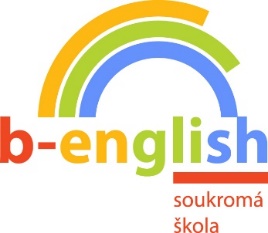 PŘIHLÁŠKA PRO ŠKOLNÍ ROK ……………………………Jméno a příjmení: …………………………………………………………………………………………………..Datum narození: ………………………… Státní příslušnost: ………………………...……Místo narození: ………………………….. Rodné číslo: …………………………………….Bydliště:…………………………………………………………………………………………Předchozí zkušenost / znalost anglického jazyka: …………………………………………………………………………………………………...Zákonný zástupce (jméno, příjmení):………………………………………………………...E-mail, telefon: ………………………………………………………………………………...Mám zájem o příspěvek z Nadačního fondu pro nadané dětí. (více na www.b-english.cz)           Podpis: ……………………………………………Datum: ……………………………………………ANONE